 UNIVERSITY:  – 641 046SCHOOL OF DISTANCE EDUCATONPRACTICAL AND VIVA VOCE EXAMINATION SCHEDULEVenue: Mugavari Eye Hospital & Research Institute, No. 11/197, Mambakkam Main Road, Medavakkam, Chennai.(The Students who wrote the examination for the courses noted against in Chennai, Vellore, Kanchipuram can do the Practical in Mugavari Eye Hospital & Research Institute, Chennai)COURSE: B.C.AB.Com (Computer Applications)B.SC CATERING SCIENCE & HOTEL MANAGEMENTB.SC COMPUTER SCIENCEB.Sc. CHEMISTRYB.SC ITB.Sc. OptometricsB.SC PHYSICSB.S.W.B.SC VISUAL COMMUNICATION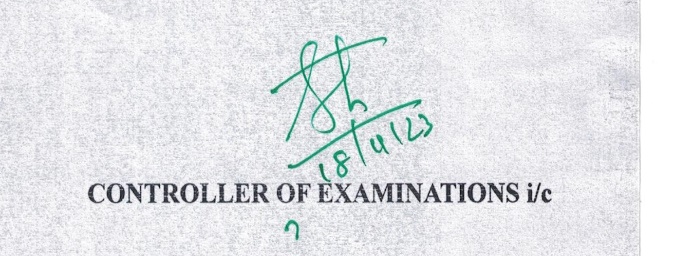 DATE & TIMESEMESTER / YEARTITLE OF THE PAPER & CODEREG. NO.24.11.2310 am to 1 pm2Programming Lab (C and C++) - 23P21BCA1001, 21BCA1015, 21BCA1073, 21BCA1129, 21BCA1502, 21BCA1503, 21BCA106524.11.232 to 5 pm3Programming Lab Java & VB - 33P20BCA1070, 20BCA2052, 19BCA1135, 20BCA1093, 20BCA1232DATE & TIMESEMESTER / YEARTITLE OF THE PAPER & CODEREG. NO.24.11.2310 am to 1 pm1Computer Application Practical – I - 13P19BCC109224.11.232 to 5 pm2Computer Application Practical – II - 23P18BCC3012, 19BCC1092, 20BCC1136, 21BCC100625.11.2310 am to 1 pm3Computer Application Practical – III - 33P18BCC3012, 19BCC1092, 20BCC1136, 20BCC1113DATE & TIMESEMESTER / YEARTITLE OF THE PAPER & CODEREG. NO.24.11.2310 am to 1 pm1Food Production Patisserie Practical –I – 13P19BCH184224.11.232 to 5 pm1Food And Beverage Service Practical – I – 13Q19BCH184225.11.2310 am to 1 pm1Accommodation Operation Practical – 13R19BCH184225.11.232 to 5 pm2Food Production Patisserie Practical –II – 23P18BCH1559, 18BCH1560, 18BCH1563, 19BCH184226.11.2310 am to 1 pm2Food And Beverage Service Practical – II – 23Q18BCH1559, 18BCH1560, 18BCH1563, 19BCH184226.11.232 to 5 pm2Computer Application Practical – 23R18BCH1559, 18BCH1560, 18BCH1563, 19BCH184227.11.2310 am to 1 pm3Industrial Training Viva – 36V17BCH1551, 18BCH1559, 18BCH1560, 18BCH1563, 19BCH1768, 19BCH1771, 19BCH1777, 19BCH1842DATE & TIMESEMESTER / YEARTITLE OF THE PAPER & CODEREG. NO.24.11.2310 am to 1 pm2Programming Lab I : C++ & Java - 23P16BCS2035, 17BCS2304, 19BCS3001, 20BCS2029, 21BCS1193, 21BCS1133, 21BCS1156, 21BCS1209, 21BCS121924.11.232 to 5 pm3Programming Lab Ii : VB & Oracle - 33P16BCS2035, 17BCS1004, 17BCS2304, 19BCS3001, 20BCS1101, 20BCS2029, 20BCS2038, 20BCS2039DATE & TIMESEMESTER / YEARTITLE OF THE PAPER & CODEREG. NO.25.11.2310 am to 1 pm1Core Practical – I – 13P20BCY1014, 21BCY1015, 21BCY103925.11.232 to 5 pm2Core Practical – II – 23P20BCY1014, 21BCY1010, 21BCY1013, 21BCY1014, 21BCY1015, 21BCY1017, 21BCY1022, 21BCY1025, 21BCY1026, 21BCY1029, 21BCY103926.11.2310 am to 1 pm3Core Practical – III – 33P20BCY1014, 20BCY1026, 20BCY1020, 20BCY1022, DATE & TIMESEMESTER / YEARTITLE OF THE PAPER & CODEREG. NO.24.11.232 to 5 pm2Programming Lab I : C++ & Java - 23P21BIT1076   DATE & TIMESEMESTER / YEARTITLE OF THE PAPER & CODEREG. NO.26.11.2310 am to 1 pm3Internship – 33P07BOP0043, 16BOP1062, 16BOP1063, 17BOP0054, 17BOP1038, 18BOP002226.11.232 to 5 pm3Assignment – 33Q07BOP0043, 16BOP1062, 16BOP1063, 17BOP0054, 17BOP1038, 18BOP0022DATE & TIMESEMESTER / YEARTITLE OF THE PAPER & CODEREG. NO.25.11.2310 am to 1 pm2Core Practical – I – 23P21BPH1008, 21BPH1009, 21BPH1014, 21BPH1015, 21BPH1043, 21BPH1044, 21BPH104625.11.232 to 5 pm2Core Practical – II – 23Q21BPH1008, 21BPH1009, 21BPH1014, 21BPH1015, 21BPH1043, 21BPH1044, 21BPH104626.11.2310 am to 1 pm3Core Practical – III – 33P20BPH1007, 20BPH1032, 20BPH1042, 20BPH1060, 21BPH1065, 19BPH3002, 20BPH1023, 20BPH103026.11.232 to 5 pm3Core Practical – IV – 33Q20BPH1007, 20BPH1032, 20BPH1042, 20BPH1060, 21BPH1065, 19BPH3002, 20BPH1023, 20BPH1030DATE & TIMESEMESTER / YEARTITLE OF THE PAPER & CODEREG. NO.25.11.2310 am to 1 pm3FIELD WORK PRACTICUM – 33P17BSW1012, 18BSW1015, 19BSW1027, 20BSW1157DATE & TIMESEMESTER / YEARTITLE OF THE PAPER & CODEREG. NO.24.11.238 am to 2 pm2Print Production – 23P20BVC1024, 21BVC1016, 21BVC1118, 21BVC115624.11.2312 to 6 pm2Photography – 23Q20BVC1024, 21BVC1016, 21BVC1118, 21BVC115625.11.238 am to 2 pm3Commercial Production – 33P16BVC1018, 20BVC1024, 20BVC1052, 20BVC102225.11.2312 to 6 pm3Video Production – 33Q16BVC1018, 20BVC1024, 20BVC1052, 20BVC1022